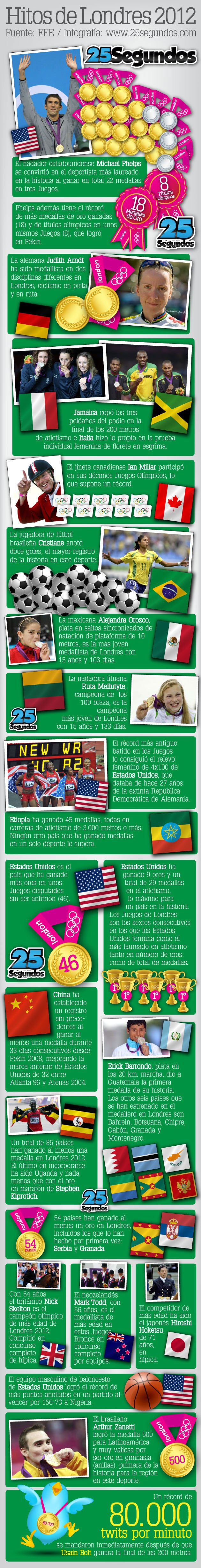 What is the main idea?Please find three words you don’t know and using context clues, find their meaning. Did the pictures help?What is a “twit”?Who was your favorite and why?